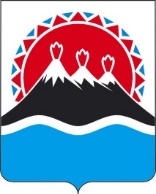 П О С Т А Н О В Л Е Н И ЕПРАВИТЕЛЬСТВАКАМЧАТСКОГО КРАЯПРАВИТЕЛЬСТВО ПОСТАНОВЛЯЕТ:Внести в постановление Правительства Камчатского края от 29.04.2022 № 227-П «Об утверждении Порядка определения объема и предоставления в 2023 году из краевого бюджета субсидии автономной некоммерческой организации «Камчатский центр реализации молодежных проектов «Экосистема» в целях финансового обеспечения затрат, связанных с реализацией региональных программ, мероприятий и проектов, направленных на всестороннее нравственное, интеллектуальное, духовное развитие и экологическое воспитание молодежи Камчатского края» следующие изменения:в наименовании цифры «2023» заменить цифрами «2024»;в части 1 цифры «2023» заменить цифрами «2024»;приложение к постановлению изложить в редакции согласно приложению к настоящему постановлению.Настоящее постановление вступает в силу после дня его официального опубликования.Порядок определения объема и предоставления в 2024 году из краевого бюджета субсидии автономной некоммерческой организации «Камчатский центр реализации молодежных проектов «Экосистема» в целях финансового обеспечения затрат, связанных с реализацией региональных программ, мероприятий и проектов, направленных на всестороннее нравственное, интеллектуальное, духовное развитие и экологическое воспитание молодежи Камчатского края1. Настоящий Порядок регулирует вопросы определения объема и предоставления в 2024 году из краевого бюджета субсидии автономной некоммерческой организации «Камчатский центр реализации молодежных проектов «Экосистема» (далее также – Организация, получатель субсидии) на финансовое обеспечение затрат, связанных с оказанием услуг по реализации региональных программ, мероприятий и проектов, направленных на всестороннее нравственное, интеллектуальное, духовное развитие и экологическое воспитание молодежи Камчатского края (далее – субсидия), в рамках реализации структурных элементов государственной программы Камчатского края «Реализация государственной национальной политики и укрепление гражданского единства в Камчатском крае», утвержденной постановлением Правительства Камчатского края от 29.11.2013 № 546-П:1) комплекса процессных мероприятий «Содействие гармонизации межнациональных и межконфессиональных отношений в Камчатском крае»;2) регионального проекта «Поддержка экономического и социального развития коренных малочисленных народов Севера, Сибири и Дальнего Востока Российской Федерации»;3) комплекса процессных мероприятий «Поддержка молодежных инициатив».2. Субсидии носят целевой характер и не могут быть израсходованы на цели, не предусмотренные настоящим Порядком.3. Субсидия предоставляется Министерством развития гражданского общества и молодежи Камчатского края (далее – Министерство), осуществляющим функции главного распорядителя бюджетных средств, до которого в соответствии с бюджетным законодательством Российской Федерации как получателя бюджетных средств доведены в установленном порядке лимиты бюджетных обязательств на предоставление субсидий на соответствующий финансовый год и плановый период.Субсидия предоставляется Министерством в пределах лимитов бюджетных обязательств, доведенных в установленном порядке до Министерства.Субсидии предоставляются в период действия структурных элементов Программы, указанных в части 1 Порядка. Способ предоставления субсидий – финансовое обеспечение затрат. 4. Информация о субсидиях размещается на едином портале бюджетной системы Российской Федерации в информационно-телекоммуникационной сети «Интернет» (далее соответственно – сеть «Интернет», единый портал) (в разделе единого портала) в порядке, установленном Министерством финансов Российской Федерации.5. Получателем субсидий является автономная некоммерческая организация «Камчатский центр реализации молодежных проектов «Экосистема» (далее – получатель субсидий). 6. Направлениями расходов, источником финансового обеспечения которых являются субсидии, являются: 1) проведение социологического исследования уровня этнической толерантности среди населения Камчатского края, в целях достижения результатов комплекса процессных мероприятий «Содействие гармонизации межнациональных и межконфессиональных отношений в Камчатском крае»;2) проведение оценки удовлетворенности граждан из числа коренных малочисленных народов качеством реализуемых мероприятий, направленных на поддержку экономического и социального развития коренных малочисленных народов, в целях достижения результатов регионального проекта «Поддержка экономического и социального развития коренных малочисленных народов Севера, Сибири и Дальнего Востока Российской Федерации»;3) в целях достижения результатов комплекса процессных мероприятий «Поддержка молодежных инициатив»:а) материально-техническое обеспечение деятельности Организации;б) оплата труда работников Организации и страховых взносов на обязательное страхование в соответствии с законодательством Российской Федерации;в) оплата услуг связи и банка, бухгалтерских услуг, услуг кадрового делопроизводства, коммунальных услуг, арендной платы за использование помещения, в котором располагается Организация, услуг по повышению квалификации работников Организации;г) оплата работ и услуг по содержанию имущества Организации;д) оплата транспортных, командировочных расходов работников Организации;е) организация и проведение форумов, фестивалей, семинаров, тренингов, круглых столов и мероприятий, направленных на нравственное, интеллектуальное, духовное развитие и экологическое воспитание молодежи Камчатского края;ж) проведение социологических исследований в сфере молодежи.7. Условием предоставления субсидий является соответствие получателя субсидий на первое число месяца, в котором подаются указанные в части 8 настоящего Порядка документы для получения субсидий, следующим требованиям: 1) получатель субсидий не является иностранным юридическим лицом, в том числе местом регистрации которого является государство или территория, включенные в утверждаемый Министерством финансов Российской Федерации перечень государств и территорий, используемых для промежуточного (офшорного) владения активами в Российской Федерации (далее – офшорные компании), а также российским юридическим лицом, в уставном (складочном) капитале которого доля прямого или косвенного (через третьих лиц) участия офшорных компаний в совокупности превышает 25 процентов (если иное не предусмотрено законодательством Российской Федерации). При расчете доли участия офшорных компаний в капитале российских юридических лиц не учитывается прямое и (или) косвенное участие офшорных компаний в капитале публичных акционерных обществ (в том числе со статусом международной компании), акции которых обращаются на организованных торгах в Российской Федерации, а также косвенное участие таких офшорных компаний в капитале других российских юридических лиц, реализованное через участие в капитале указанных публичных акционерных обществ; 2) получатель субсидий не находится в перечне организаций и физических лиц, в отношении которых имеются сведения об их причастности к экстремистской деятельности или терроризму;3) получатель субсидий не находится в составляемых в рамках реализации полномочий, предусмотренных главой VII Устава ООН, Советом Безопасности ООН или органами, специально созданными решениями Совета Безопасности ООН, перечнях организаций и физических лиц, связанных с террористическими организациями и террористами или с распространением оружия массового уничтожения; 4) получатель субсидий не получает средства из краевого бюджета на основании иных нормативных правовых актов Камчатского края на цели, установленные настоящим Порядком; 5) получатель субсидий не является иностранным агентом в соответствии с Федеральным законом от 14.07.2022 № 255-ФЗ «О контроле за деятельностью лиц, находящихся под иностранным влиянием»; 6) у получателя субсидий на едином налоговом счете отсутствует или не превышает размер, определенный пунктом 3 статьи 47 Налогового кодекса Российской Федерации, задолженность по уплате налогов, сборов и страховых взносов в бюджеты бюджетной системы Российской Федерации; 7) у получателя субсидий отсутствуют просроченная задолженность по возврату в краевой бюджет иных субсидий, бюджетных инвестиций, предоставленных в том числе в соответствии с иными нормативными правовыми актами Камчатского края, и иная просроченная (неурегулированная) задолженность по денежным обязательствам перед Камчатским краем; 8) получатель субсидий не находится в процессе реорганизации (за исключением реорганизации в форме присоединения к юридическому лицу, являющемуся участником отбора, другого юридического лица), ликвидации, в отношении него не введена процедура банкротства, деятельность получателя субсидий не должна быть приостановлена в порядке, предусмотренном законодательством Российской Федерации; 9) в реестре дисквалифицированных лиц отсутствуют сведения о дисквалифицированном руководителе или главном бухгалтере получателя субсидий; 10) получатель субсидий состоит в Реестре социально ориентированных некоммерческих организаций.8. Для заключения Соглашения о предоставлении субсидии Организация представляет в Министерство следующие документы:1) заявку на предоставление субсидии с указанием реквизитов расчетного или корреспондентского счета Организации, открытого в учреждениях Центрального банка Российской Федерации или кредитной организации, по форме, утвержденной Министерством (далее – заявка);2) заверенную копию устава;3) справку, подписанную руководителем Организации, о соответствии Организации условию и требованиям, указанным в части 7 настоящего Порядка.9. Документы, указанные в части 8 настоящего Порядка, подлежат обязательной регистрации в день их поступления в Министерство.10. Министерство в течение 10 рабочих дней со дня получения документов, указанных в части 8 настоящего Порядка, рассматривает их, получает в отношении получателя субсидий сведения и осуществляет проверку полноты и достоверности содержащихся в документах сведений получателя субсидий на соответствие указанным в части 7 настоящего Порядка требованиям: 1) в соответствии с пунктами 1 и 8 части 7 настоящего Порядка на основании сведений из Единого государственного реестра юридических лиц на официальном сайте Федеральной налоговой службы путем использования сервиса «Предоставление сведений из ЕГРЮЛ/ЕГРИП в электронном виде»; 2) в соответствии с пунктом 2 части 7 настоящего Порядка на официальном сайте Росфинмониторинга на странице «Перечень организаций и физических лиц, в отношении которых имеются сведения об их причастности к экстремистской деятельности или терроризму»; 3) в соответствии с пунктом 3 части 7 настоящего Порядка на официальном сайте Росфинмониторинга на странице «Перечни организаций и физических лиц, связанных с терроризмом или с распространением оружия массового уничтожения, составляемые в соответствии с решениями Совета Безопасности ООН»; 4) в соответствии с пунктом 4 части 7 настоящего Порядка на основании иных нормативных правовых актов Камчатского края и данных, полученных от главных распорядителей бюджетных средств, предоставляющих из краевого бюджета субсидий получателю субсидий; 5) в соответствии с пунктом 5 части 7 настоящего Порядка на официальном сайте Министерства юстиции Российской Федерации на странице «Реестр иностранных агентов»; 6) в соответствии с пунктом 6 части 7 настоящего Порядка на основании данных Федеральной налоговой службы путем использования государственной информационной системы «Региональная система межведомственного электронного взаимодействия»; 7) в соответствии с пунктом 7 части 7 настоящего Порядка на основании данных, полученных от главных распорядителей бюджетных средств, предоставляющих из краевого бюджета субсидий получателю субсидий; 8) в соответствии с пунктом 9 части 7 настоящего Порядка на официальном сайте Федеральной налоговой службы на странице «Поиск сведений в реестре дисквалифицированных лиц»; 9) в соответствии с пунктом 10 части 7 настоящего Порядка на сайте Министерства экономического развития Российской Федерации на странице «Реестр социально ориентированных некоммерческих организаций». 11. Министерство в течение 10 рабочих дней со дня регистрации документов, указанных в части 8 настоящего Порядка, принимает решение о предоставлении субсидии или об отказе в предоставлении субсидии.12. Основаниями для отказа в предоставлении субсидии являются: 1) несоответствие представленных получателем субсидий документов требованиям, определенным частью 8 настоящего Порядка, или непредставление (представление не в полном объеме) указанных документов; 2) установление факта недостоверности представленной получателем субсидий информации, в том числе информации о месте нахождения и адресе юридического лица; 3) несоответствие получателя субсидий условию предоставления субсидий, установленному частью 7 настоящего Порядка. 13. В случае отказа в предоставлении субсидии Министерство в течение 5 рабочих дней со дня принятия такого решения направляет получателю субсидий уведомление об отказе в предоставлении субсидии с обоснованием причин отказа посредством заказного почтового отправления или на адрес электронной почты, или иным способом, обеспечивающим подтверждение получения указанного уведомления получателем субсидий. 14. Субсидия предоставляется на основании Соглашения, заключенного Министерством с получателем субсидии.Соглашение в отношении субсидии, предоставляемой из федерального бюджета, если источником финансового обеспечения расходных обязательств Камчатского края по предоставлению указанных субсидий являются межбюджетные трансферты, имеющие целевое назначение, из федерального бюджета бюджету Камчатского края, с соблюдением требований о защите государственной тайны заключается в государственной интегрированной информационной системе управления общественными финансами «Электронный бюджет».Соглашение, дополнительное соглашение к Соглашению, в том числе дополнительное соглашение к соглашению о расторжении Соглашения, заключаются с соблюдением требований о защите государственной тайны в государственной интегрированной информационной системе управления общественными финансами «Электронный бюджет» в соответствии с типовыми формами, установленными Министерством финансов Российской Федерации.15. В случае принятия решения о предоставлении субсидии Министерство в течение 10 рабочих дней со дня принятия такого решения направляет Организации проект соглашения в двух экземплярах для подписания посредством почтового отправления, или на адрес электронной почты, или иным способом, обеспечивающим подтверждение получения указанного проекта Организации.16. Организация в течение 5 рабочих дней со дня получения проекта Соглашения подписывает и возвращает в Министерство два экземпляра проекта Соглашения посредством почтового отправления или нарочно.17. Министерство в течение 5 рабочих дней со дня получения двух экземпляров проекта Соглашения подписывает их со своей стороны. Один экземпляр Соглашения направляется Министерством в течение 5 рабочих дней со дня подписания почтовым отправлением с уведомлением на почтовый адрес Организации.18. В случае непоступления в Министерство двух экземпляров подписанного Соглашения в течение 15 рабочих дней со дня получения Организацией проекта Соглашения Организация признается уклонившейся от заключения Соглашения.19. Обязательными условиями предоставления субсидии, включаемыми в Соглашение и договоры (соглашения), заключенные в целях исполнения обязательств по Соглашению, являются:1) согласие соответственно Организации, лиц, получающих средства на основании договоров, заключенных с получателями субсидий (за исключением государственных (муниципальных) унитарных предприятий, хозяйственных товариществ и обществ с участием публично-правовых образований в их уставных (складочных) капиталах, коммерческих организаций с участием таких товариществ и обществ в их уставных (складочных) капиталах), на осуществление в отношении их проверки главным распорядителем как получателем бюджетных средств соблюдения порядка и условий предоставления субсидии, в том числе в части достижения результатов предоставления субсидии, а также проверки органами государственного финансового контроля соблюдения Организацией порядка и условий предоставления субсидии в соответствии со статьями 268.1 и 269.2 Бюджетного кодекса Российской Федерации;2) запрет приобретения Организацией, а также иными юридическими лицами, получающими средства на основании договоров, заключенных с Организацией за счет полученных средств иностранной валюты, за исключением операций, осуществляемых в соответствии с валютным законодательством Российской Федерации при закупке (поставке) высокотехнологичного импортного оборудования, сырья и комплектующих изделий, а также связанных с достижением результатов предоставления этих средств иных операций.20. В Соглашении должно содержаться условие о согласовании новых условий Соглашения или о расторжении Соглашения при недостижении согласия по новым условиям в случае уменьшения Министерству ранее доведенных лимитов бюджетных обязательств, установленных в соответствии с частью 2 настоящего Порядка, приводящего к невозможности предоставления субсидии в размере, определенном в Соглашении.21. Размер субсидий для достижения результатов предоставления субсидий в рамках результатов структурных элементов Программы, указанных в части 1 настоящего Порядка, определен в размере 109 051 052 68 рублей.22. Министерство перечисляет субсидию на расчетный или корреспондентский счет Организации, открытый в учреждениях Центрального банка Российской Федерации или кредитной организации, реквизиты которого указаны в заявке о предоставлении субсидии на основании заявления содержащего расчет суммы субсидии на текущий месяц, по форме, утвержденной Соглашением (далее – заявление) на перечисление средств субсидии, ежемесячно в течение 20 рабочих дней с даты подачи заявления.Заявление подлежит регистрации в день поступления в Министерство.23. Организация предоставляет в Министерство ежеквартально в срок до 15 числа месяца, следующего за отчетным периодом, отчеты о достижении результата предоставления субсидии и об осуществлении расходов, источником финансового обеспечения которых является субсидия, по формам согласно приложению к Соглашению, с приложением документов, подтверждающих фактически произведенные затраты. Отчетные документы заверяются печатью Организации.24. Результатом предоставления субсидии по состоянию на 31 декабря текущего финансового года (далее – результат) является:1) в рамках комплекса процессных мероприятий «Содействие гармонизации межнациональных и межконфессиональных отношений в Камчатском крае» – проведенное социологическое исследования уровня этнической толерантности среди населения Камчатского края;2) в рамках регионального проекта «Поддержка экономического и социального развития коренных малочисленных народов Севера, Сибири и Дальнего Востока Российской Федерации» – проведенная оценка удовлетворенности граждан из числа коренных малочисленных народов качеством реализуемых мероприятий, направленных на поддержку экономического и социального развития коренных малочисленных народов;3) в рамках комплекса процессных мероприятий «Поддержка молодежных инициатив» – количество проведенных форумов, фестивалей, семинаров, тренингов, круглых столов и мероприятий, направленных на нравственное, интеллектуальное, духовное развитие и экологическое воспитание молодежи Камчатского края;25. Значения результатов предоставления субсидий устанавливаются Соглашением. 26 Министерство и Министерство финансов Камчатского края проводят мониторинг достижения результатов предоставления субсидии, исходя из достижения значений результатов предоставления субсидии, определенных Соглашением, и событий, отражающих факт завершения соответствующего мероприятия по получении результата предоставления субсидии (контрольная точка), в порядке и по формам, установленным Министерством финансов Российской Федерации.27. Остатки неиспользованной в отчетном финансовом году субсидии (остатки субсидии) могут использоваться получателем субсидии в очередном финансовом году на цели, указанные в части 4 настоящего Порядка, при принятии Министерством по согласованию с Министерством финансов Камчатского края в порядке, определенном Правительством Камчатского края, решения о наличии потребности в указанных средствах и включении соответствующих положений в Соглашение.28. В случае отсутствия указанного в части 27 настоящего Порядка решения, остатки субсидии (за исключением субсидии, предоставленной в пределах суммы, необходимой для оплаты денежных обязательств получателя субсидии, источником финансового обеспечения которых является указанная субсидия), неиспользованные в отчетном финансовом году, подлежат возврату в доход краевого бюджета не позднее 15 февраля очередного финансового года.29. Министерство осуществляют проверки соблюдения Организацией, а также лицами, являющимися поставщиками (подрядчиками, исполнителями) по договорам (соглашениям), заключенным в целях исполнения обязательств по Соглашению, порядка и условий предоставления субсидии, в том числе в части достижения результата предоставления субсидии, а органы государственного финансового контроля осуществляют проверки в соответствии со статьями 268.1 и 269.2 Бюджетного кодекса Российской Федерации.30. В случае выявления нарушений, в том числе по фактам проверок, указанных в части 29 настоящего Порядка, Организация обязана возвратить полученные средства субсидии в краевой бюджет на лицевой счет Министерства в следующем порядке и сроки:1) в случае выявления нарушения органами государственного финансового контроля – на основании представления и (или) предписания органа государственного финансового контроля в сроки, указанные в представлении и (или) предписании;2) в случае выявления нарушения Министерством – в течение 20 рабочих дней со дня получения требования Министерства.31. Письменное требование о возврате субсидий направляется Министерством Организации в течение 15 рабочих дней со дня выявления нарушений, указанных в части 30 настоящего Порядка, посредством почтового отправления или на адрес электронной почты, или иным способом, обеспечивающим подтверждение получения указанного требования.32. Организация обязана возвратить средства субсидии в следующих размерах:1) в случае нарушения целей предоставления субсидии – в размере нецелевого использования средств субсидии;2) в случае нарушения условий и порядка предоставления субсидии – в полном объеме;3) в случае недостижения значений результата предоставления субсидии – в объеме, пропорциональном недостигнутому значению результата.33. При невозврате средств субсидии в сроки, установленные частью 30 настоящего Порядка, Министерство принимает необходимые меры по взысканию подлежащей возврату в краевой бюджет субсидии в судебном порядке в срок не позднее 30 рабочих дней со дня, когда Министерству стало известно о неисполнении Организацией обязанности возвратить средства субсидии в краевой бюджет.34. В случае выявления нарушений, в том числе по фактам проверок, указанных в части 29 настоящего Порядка, лица, получившие средства на основании договоров, заключенных с получателем субсидии, обязаны возвратить в сроки, не превышающие сроки, указанные в части 30 настоящего Порядка, средства, полученные за счет средств субсидии, на счет Организации в целях последующего возврата указанных средств Организацией в краевой бюджет в срок не позднее 10 рабочих дней со дня поступления денежных средств на счет Организации.35. Письменное требование о возврате средств, полученных за счет средств субсидии, направляется Организацией лицам, получившим средства на основании договоров, заключенных с Организацией, и нарушившим порядок и условия предоставления субсидии, в течение 15 рабочих дней со дня выявления нарушений по фактам проверок, проведенных Министерством.36. В случае невозврата лицами, указанными в части 34 настоящего Порядка, средств, полученных за счет средств субсидии на счет Организации в сроки, указанные в требовании о возврате средств, полученных за счет средств субсидии, Организация принимает необходимые меры по взысканию подлежащих возврату в краевой бюджет средств, полученных за счет средств субсидии, в судебном порядке в срок не позднее 30 рабочих дней со дня, когда Организации стало известно о неисполнении лицами, указанными в части 34 настоящего Порядка, обязанности возвратить средства, полученные за счет средств субсидии, на счет Организации.[Дата регистрации] № [Номер документа]г. Петропавловск-КамчатскийО внесении изменений в постановление Правительства Камчатского края от 29.04.2022 № 227-П «Об утверждении Порядка определения объема и предоставления в 2023 году из краевого бюджета субсидии автономной некоммерческой организации «Камчатский центр реализации молодежных проектов «Экосистема» в целях финансового обеспечения затрат, связанных с реализацией региональных программ, мероприятий и проектов, направленных на всестороннее нравственное, интеллектуальное, духовное развитие и экологическое воспитание молодежи Камчатского края»Председатель Правительства Камчатского края[горизонтальный штамп подписи 1]Е.А. ЧекинПриложение к постановлениюПриложение к постановлениюПриложение к постановлениюПриложение к постановлениюПравительства Камчатского краяПравительства Камчатского краяПравительства Камчатского краяПравительства Камчатского краяот[REGDATESTAMP]№[REGNUMSTAMP]«Приложение к постановлению«Приложение к постановлению«Приложение к постановлению«Приложение к постановлениюПравительства Камчатского краяПравительства Камчатского краяПравительства Камчатского краяПравительства Камчатского краяот29.04.2022]№227-П]